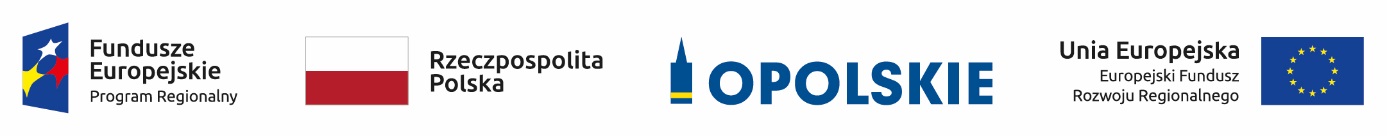 Lista projektów wybranych do dofinansowania w trybie konkursowym w ramach III naboru do poddziałania 3.2.2  Efektywność energetyczna w budynkach publicznych  Aglomeracji Opolskiej, Opracowano na podstawie:Uchwały Zarządu Województwa Opolskiego nr 1852/2019 z dnia 3 grudnia 2019 roku w sprawie rozstrzygnięcia konkursu Nr RPOP.03.02.02-IP.03-16-001/19 w ramach Regionalnego Programu Operacyjnego Województwa Opolskiego na lata 2014-2020, Osi priorytetowej III Gospodarka niskoemisyjna, Poddziałania 3.2.2 Efektywność energetyczna w budynkach publicznych Aglomeracji Opolskiej – III nabórLp.Nazwa wnioskodawcyTytuł projektuCałkowita wartość projektu[PLN]Kwotawnioskowanegodofinansowania[PLN]Wynikoceny[%]Lp.Nazwa wnioskodawcyTytuł projektuCałkowita wartość projektu[PLN]Kwotawnioskowanegodofinansowania[PLN]Wynikoceny[%]1Gmina StrzeleczkiTermomodernizacja budynków użyteczności publicznej Gminy Strzeleczki1 622 293,941 177 785,3979.692Gmina Dobrzeń WielkiModernizacja energetyczna budynku Gminnego Ośrodka Kultury w Dobrzeniu Wielkim1 970 010,521 199 949,7278.133Gmina MurówPrzebudowa budynku biurowego Urzędu Gminy w Murowie przy ul. Dworcowej oraz budynku PSP  w Starych Budkowicach przy ul. Wołczyńskiej polegająca na termomodernizacji wraz z wymianą wewnętrznej instalacji c.w.u., energii elektrycznej i oświetleniowej2 187 451,851 199 999,95754Gmina TurawaModernizacja energetyczna budynku szkoły w Osowcu przy ul. Fabrycznej1 014 309,25862 162,8673.445Gmina ŁubnianyKompleksowa termomodernizacja budynku Urzędu Gminy w Łubnianach.1 054 746,73895 554,9465.636Gmina TułowicePoprawa efektywności energetycznej w budynku użyteczności publicznej, dawnego dworca PKP w Tułowicach z przeznaczeniem na utworzenie muzeum ceramiki tułowickiej z zapleczem biurowym.449 926,93355 442,2765.637Gmina PopielówTermomodernizacja wraz z wymianą wewnętrznej instalacji c.o, c.w.u., energii elektrycznej oraz wymianą źródła ciepła w budynku Ochotniczej Straży Pożarnej w Karłowicach315 627,22252 470,2056.258Miasto OpoleTermomodernizacja obiektu PSP nr 14 w Opolu – etap II1 707 823,061 109 914,2051.56